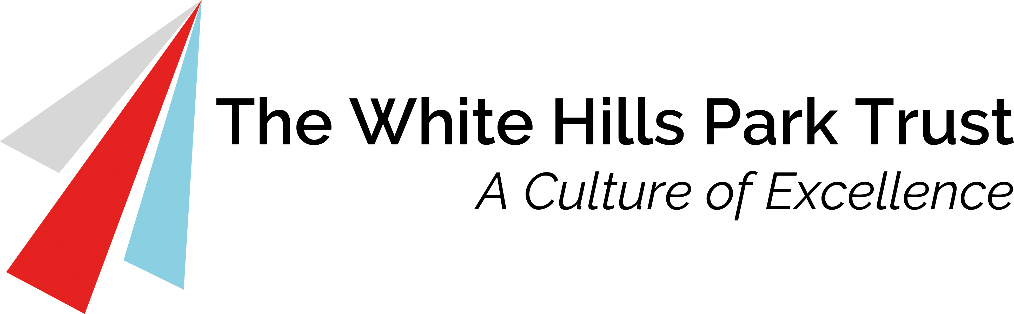 This part of the application form will NOT be used to shortlist candidates for interview and will NOT be viewed by the Recruitment panel.The White Hills Park Trust, together with the recognized Trade Unions and self-managed workers groups where appropriate, is committed to the development of positive policies to promote equal opportunities in employment and in the delivery of our services, regardless of race, disability, gender, belief or religion, age, pregnancy and maternity, gender reassignment, marriage and civil partnership or sexual orientation.  This commitment will apply to recruitment and selection practices, training and promotion, in the application of national and local agreements, in respect of pay and conditions of service and in the provision of all services.  A key aim of this policy is to make sure that applicants for jobs are not discriminated against.  The policy also aims to make sure that you are not disadvantaged by job conditions or requirements that are not relevant.Our workforce profile data is collected against categories which are determined through the National Census of the UK population.  The categories on this form reflect those which the Office for National Statistics advises are likely to be used in the next census. In order to monitor and ensure the successful development of this policy, all applicants for jobs are requested to complete the Equality and Diversity Monitoring information detailed below and overleaf.Please indicate as appropriate:I would describe my ethnic origin as: (please note this question does not refer to your nationality/country of origin).I consent to the collection, storage and use of my race, disability, sex, sexual orientation, gender, belief or religion, age. 
I understand that these details will not be used as part of the selection process.  
I understand that any use of these details will only involve producing anonymous statistics to monitor the effectiveness of the Trust’s and employers Equalities policy.Where applications are returned by email and you are subsequently the successful candidate, you will be required to sign a printed copy of the Equality & Diversity Monitoring Form.Please return this form (marked confidential) to:HR Team
The White Hills Park Trust
c/o Bramcote College
Moor Lane
Bramcote
Nottingham
NG9 3GAOr by email to: recruitment@whptrust.orgEquality and Diversity Monitoring FormAge:16-25	26-35	36-45	46-55	56 and over    Gender:Male	Female	Transgender    Other	Other	White:English   Other British   Irish   Irish   Irish   White:Other white background  (please describe):    Other white background  (please describe):    Other white background  (please describe):    Other white background  (please describe):    Other white background  (please describe):    Black or Black British:African   Caribbean  Caribbean  Caribbean  Caribbean  Black or Black British:Other black background  (please describe):    Other black background  (please describe):    Other black background  (please describe):    Other black background  (please describe):    Other black background  (please describe):    Asian or Asian British:Indian	Pakistani     Bangladeshi     Bangladeshi     Chinese 	  Asian or Asian British:Other Asian background  (please describe):Other Asian background  (please describe):Other Asian background  (please describe):Other Asian background  (please describe):Other Asian background  (please describe):Mixed (dual heritage):Asian and White	Black African and White  Black African and White  Black Caribbean and White  Black Caribbean and White  Mixed (dual heritage):Other mixed background  (please describe):Other mixed background  (please describe):Other mixed background  (please describe):Other mixed background  (please describe):Other mixed background  (please describe):Other ethnic group:Arab	Gypsy	Irish Traveler    Irish Traveler    Romany	Other ethnic group:Other ethnic group  (please describe):Other ethnic group  (please describe):Other ethnic group  (please describe):Other ethnic group  (please describe):Other ethnic group  (please describe):What is your religion or belief?What is your religion or belief?What is your religion or belief?What is your religion or belief?What is your religion or belief?What is your religion or belief?What is your religion or belief?No religion / belief  Christian  Buddhist  Hindu  Jewish  Islam  Sikh  Other religion   (please describe):Other religion   (please describe):Other religion   (please describe):Other religion   (please describe):Other religion   (please describe):Other religion   (please describe):Other religion   (please describe):Other belief   (please describe):Other belief   (please describe):Other belief   (please describe):Other belief   (please describe):Other belief   (please describe):Other belief   (please describe):Other belief   (please describe):What is your sexual orientation?What is your sexual orientation?What is your sexual orientation?What is your sexual orientation?Heterosexual/Straight  Bisexual  Gay man  Lesbian  Other sexual orientation   (please describe):Other sexual orientation   (please describe):Other sexual orientation   (please describe):Other sexual orientation   (please describe):If you consider yourself to be disabled, please specify type of impairment:If you consider yourself to be disabled, please specify type of impairment:If you consider yourself to be disabled, please specify type of impairment:If you consider yourself to be disabled, please specify type of impairment:Communication  Hearing  Learning  Mental Health  Mobility  Physical  Visual  Other  Please give further details if you wish:Please give further details if you wish:Please give further details if you wish:Please give further details if you wish:Declaration for Equality and Diversity Monitoring FormSignedDateSignedDatePrint NamePrint Name